Centre for NANO and soft matter SCIENCESAutonomous Institute under the Department of Science & Technology, Government of IndiaP. B. No.1329, Prof. U. R. Rao Road, Jalahalli, Bengaluru – 560 013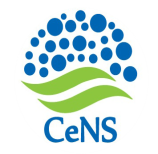 Tel : +91-80-2308 4200; E-mail : admin@cens.res.inTender Notice # : CeNS/Security/2020                           		     10 March 2020CORRIGENDUMKindly note the following corrections in the tender document as detailed below.Sd/-Administration and Finance OfficerSl.No.Name of the serviceCorrigendum1Security services PAGE NO. 8Earnest Money Deposit amount may be read as Rs.5,00,000 in place of Rs.2,50,000 [Sl.No.22(a)(iv)]Tender Application Fee amount to be read as Rs.2,360 in place of Rs.1,180 [Sl.No.22(a)(vi)]